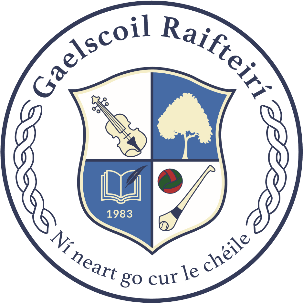 Tá dáta an chéad Cruinniú Boird eile le socrú.                              The date for the next board meeting is to be confirmed.                               **************************************************************Tuairisc Aontaithe ó chruinniú an Bhord Bainistíochta ar Luan an 3ú Deireadh Fómhair 2022 ag 7:30 i.n. i seomra foirne Ghaelscoil Raifteirí. Seo a leanas an tuairisc chomhaontaithe ón gcruinniú sin.Agreed Report from the Board of Management meeting on Monday, 3rd of October 2022 at 7:30p.m. in the staff room in Gaelscoil Raifteirí. The following is the agreed report from the meeting.Chuir an Bord fáilte roimh baill nua ar an mBord Bainistíochta, athar Neil ó Raghallaigh. Tá Gaelscoil Raifteirí i gcomaoin baill an bhoird uile as a seirbhís deonach ar son na scoile. The Board of Management welcomed new Board of Management member and father Neil Ó Raghallaigh. Gaelscoil Raifteirí is indebted to all board members for their voluntary service on behalf of the school.Mhol an Bord Bainistíochta na hoibritheoirí éagsula agus airitheoirí as an deisiúcháin go léir a rinneadh i rith an tsamhraidh idir péinteáil, plastráil ar an mballa tosaigh, fál nua ar chúl na scoile agus ball deighilte i seomra réamhdhéanta 11. The Board of Management praised the various workmen and caretakers for the repairs carried out over the summer holidays including painting, plastering of front wall, sensory path, new fence at the perimeter wall at the back of the school and the dividing wall in prefab 11. Mhol an Bord Bainistíochta rang 6 agus Múinteoir Audrey as a rannphairtíocht i dtaifead clár siamsaíochta “Uiscenauts” a bheas á craoladh ar TG4 níos déanaí sa bhliain.The Board of Management praised Rang 6 and Múinteoir Audrey for their participation in the recording of an entertainment series “Uiscenauts” due to be broadcast on TG4 later this year.Mhol an Bord Bainistíochta na páistí a ghlac páirt sna trialacha trastíre Mhaigh Eo le déanaí agus guíonn             siad gach rath ar Freya i R.4 atá ag dul ar aghaidh chuig Craobh Chonnachta ag deire na míosa.The Board of Management congratulated the children who took part in the Mayo Cross Country Trials           recently and wish Freya in R.4 lots of luck in the Connaught trials at the end of the month.Chuir an Bord Bainistíochta fáilte roimh na páistí nua a thosaigh i mbliana i Naíonáin Bheaga agus sna ranganna eile tríd na scoile. The Board of Management welcomed the new children starting this year in Junior Infants and in other classes through the school.Thug an Bord Bainistíochta ardmholadh don fhoireann agus tuismitheoirí as dóthain airgead a ardú chun cosán céafach a thógáil maraon le chomharthaí crainn dhátheangach taobh leis an gcosán thar laethanta saoire an tsamhraidh ag ra go bhfuil sé mar acmhmainn iontach dár bpobal school. The Board of Management commended the staff and parents for raising sufficient funds to construct a sensory path with bilingual tree signs during the summer holidays stating that it is a great resource for the school community. Chuir an Bord Bainistíochta fáilte roimh Caitríona Uí Ghiobúin agus Martina Ní Mhurchú chuig an bhfoireann - beirt mhúinteoir nua ceaptha i rith an tsamhraidh. The Board of Management welcomed Caitríona Uí Ghiobúin and Martina Ní Mhurchú to the staff - two teachers newly appointed over the summer holidays. Tacaíonn an Bord Bainistíochta go hiomlán leis an bhfócas ar fholláine agus cleachtas aisríocha atá a gcur gcur chun cinn i mbliana ar bhun scoile. The Board of Management wholeheartedly support the focus on wellbeing and restorative practice that is being promoted on a school wide basis this year. Mhol an Bord Bainistíochta díograis na múinteoirí a thacaíonn le paistí i dtaobh rith, traenáil peile agus cleachtadh cóir i ndiaidh am scoile. The Board of Management praised the dedication of teachers in relation to training pupils for running, football and choir after school.